《卖火柴的小女孩》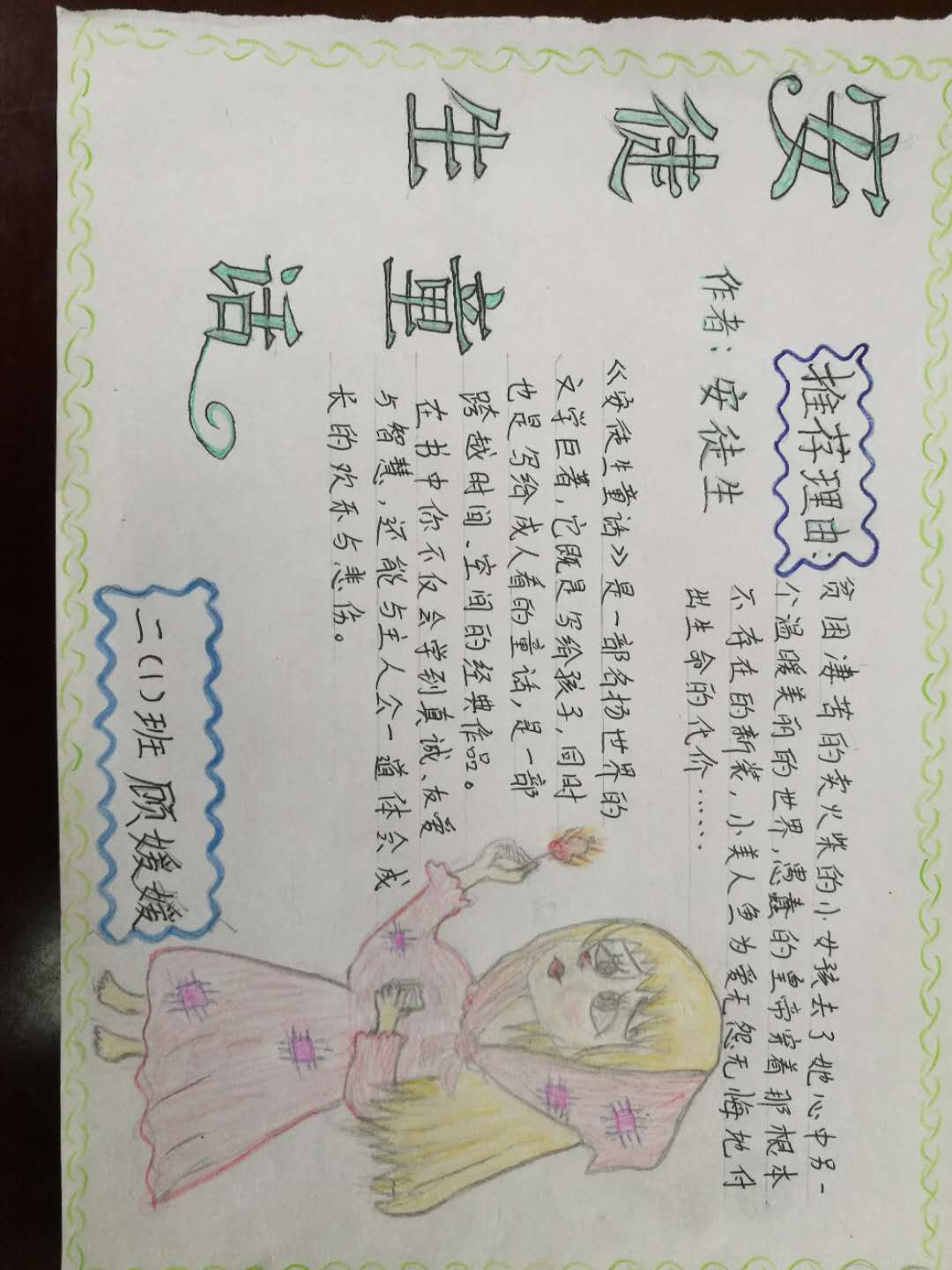 